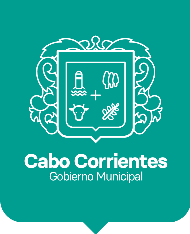 INFORME DE ACTIVIDADES DIRECCIONTurismo MunicipalPERIODOEnero- Marzo 2019La intención del presente informe es dar a conocer el desarrollo de las actividades realizadas por la Dirección de Turismo, para los fines que mejor convengan.ACTIVIDADESOrganización, planeación y logística del primer Festival del Ostión Tehuamixtle 2019.Preparativos, logística y planeación de la inauguración del Museo de Historia, Arte y Cultura de Yelapa.Cooperación y apoyo al Consejo Promotor de la Raicilla AC, para la promoción a la denominación de origen de la raicilla.Gestión y trabajo conjunto con la diputada Mariana Fernández.Reuniones de trabajo con el Secretario de Turismo en Costa Careyes, para la cooperación y aporte para el desarrollo de la COSTALEGRE.Capacitación a prestadores de servicios turísticos de la localidad de Yelapa.Reunión de trabajo  con hoteleros y restauranteros de Tehuamixtle, Mayto, Villa del Mar e Ipala.Entrega de reconocimiento y clausura de capacitaciones a prestadores de servicios turísticos de yelapa.Inauguración de Museo de Historia, Arte y Cultura de Yelapa.Festival del Ostión Tehuamixtle 2019.